Mimořádné třídní schůzky osmých ročníkůVážení rodiče,zveme Vás na mimořádné třídní schůzky osmých ročníků, které se uskuteční 12. 2. 2019 od 16:00 hod.Hlavním  programem bude seznámení se s plánovaným programem výuky matematiky v osmém a  devátém ročníku včetně organizace učiva s ohledem na přípravu na přijímací zkoušky na střední školu.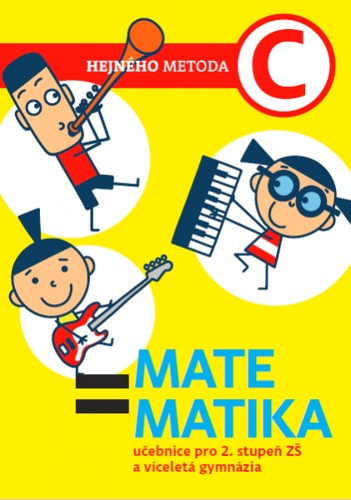 